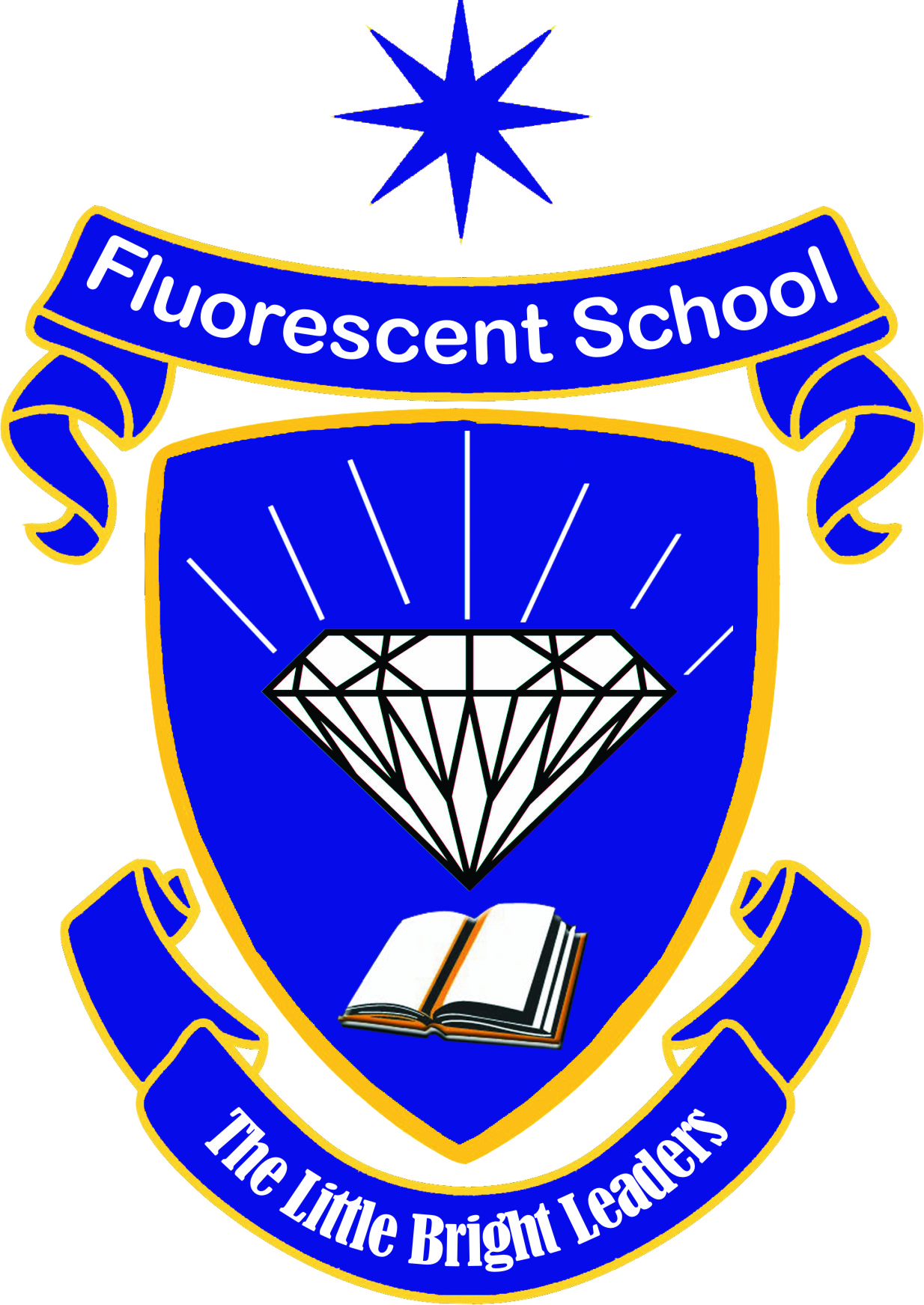              261/27, Gandhi Kuteer, Near NRI circle, Pratap Nagar, Jaipur                                      Ph:-8440005051, E-mail:-fluorescentschool@gmail.comDate: 14 /05/2019D/P,  Regular scuba diving activity will resume for all classes (PG to XII) back from 1st July 2019. But   special scuba diving activity classes will be as scheduled below: 15.05.2019 (Wednesday) 1st class (8:00 to 9.00 am)2nd class (9.30 to 10.30 am)3rd class (11 to 12 noon)16.05.2019 (Thursday)4th class (8:00 to 9:00 am)5th & 6th class (9:30 to 10:30 am)7th & 8th class (11:00 to 12:00 noon)Conveyance will not ply. Its parent’s responsibility for pick n drop